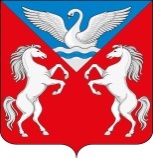 РОССИЙСКАЯ ФЕДЕРАЦИЯЛЕБЯЖЕНСКАЯ СЕЛЬСКАЯ АДМИНИСТРАЦИЯ
КРАСНОТУРАНСКОГО РАЙОНА КРАСНОЯРСКОГО КРАЯПОСТАНОВЛЕНИЕ14.05.2020                               с.Лебяжье                                  №  8-пО порядке установления и использования
полос отвода и придорожных полосавтомобильных  дорог местного значения Лебяженского сельсоветаВ соответствии с Федеральным законом от 06.10.2003 года № 131-ФЗ "Об общих принципах организации местного самоуправления в Российской Федерации", Федеральным законом от 8 ноября 2007 года N 257-ФЗ "Об автомобильных дорогах и о дорожной деятельности в Российской Федерации и о внесении изменений в отдельные законодательные акты Российской Федерации", Уставом Лебяженского сельсовета,П О С Т А Н О В Л Я Ю:1. Утвердить Порядок установления и использования полос отвода автомобильных дорог местного значения Лебяженского сельсовета, согласно приложению № 1.2. Утвердить Порядок установления и использования придорожных полос автомобильных дорог местного значения Лебяженского сельсовета, согласно приложению № 2.3. Настоящее постановление вступает в силу с момента опубликования на сайте администрации Лебяженского сельсовета Краснотуранского района lebyazhe-adm.gbu.su.4. Контроль за исполнением настоящего постановления оставляю за собой. Глава  Лебяженского сельсовета                                                        М.А. НазироваПриложение № 1 
к постановлению 
Лебяженского сельсовета«О порядке установления и использования
полос отвода и придорожных полосавтомобильных  дорог местного значения Лебяженского сельсовета»
от 14.05.2020 г. № 8-пПОРЯДОК 
установления и использования полос отвода автомобильных дорог местного значения Лебяженского сельсовета1. Настоящий Порядок разработан во исполнение пункта 5 статьи 25 Федерального закона от 8 ноября 2007 года N 257-ФЗ "Об автомобильных дорогах и о дорожной деятельности в Российской Федерации и о внесении изменений в отдельные законодательные акты Российской Федерации" (далее - Федеральный закон N 257-ФЗ).2. Для целей настоящего Порядка под полосой отвода автомобильной дороги местного значения понимаются земельные участки (независимо от категории земель), которые предназначены для размещения конструктивных элементов автомобильной дороги, дорожных сооружений и на которых располагаются или могут располагаться объекты дорожного сервиса (далее - полоса отвода).3. Формирование земельных участков, образующих полосу отвода, осуществляется на основании документации по планировке территории и проектов границ земельных участков. Границы полосы отвода определяются на основании документации по планировке территории. Подготовка документации по планировке территории, предназначенной для размещения автомобильных дорог местного значения и (или) объектов дорожного сервиса, осуществляется с учетом утвержденных Постановлением Правительства Российской Федерации от 2 сентября 2009 г. № 717 норм отвода земель для размещения указанных объектов.4. Приобретение и прекращение прав на земельные участки, образующие полосу отвода, отнесение указанных земельных участков к соответствующей категории земель осуществляются в порядке, установленном гражданским и земельным законодательством Российской Федерации. 5. Организация проведения землеустройства при образовании новых и упорядочении существующих земельных участков, необходимых для размещения полосы отвода автомобильной дороги местного значения в случае ее строительства (реконструкции) либо для установления границ полосы отвода существующей автомобильной дороги местного значения, обеспечивается администрацией Лебяженского сельсовета в соответствии с законодательством о размещении заказов на выполнение работ для государственных нужд.6. Сформированные земельные участки, образующие полосу отвода, подлежат в установленном порядке постановке на государственный кадастровый учет. 7. В границах полосы отвода, за исключением случаев, предусмотренных Федеральным законом N 257-ФЗ и пунктом 8 настоящего Порядка, запрещается:- выполнение работ, не связанных со строительством, с реконструкцией, капитальным ремонтом, ремонтом и содержанием автомобильной дороги местного значения, а также с размещением объектов дорожного сервиса;- размещение зданий, строений, сооружений и других объектов, не предназначенных для обслуживания автомобильной дороги местного значения, ее строительства, реконструкции, капитального ремонта, ремонта и содержания и не  относящихся   к  объектам    дорожного 	сервиса;
- осуществление рубок и повреждение лесных насаждений и иных многолетних насаждений, снятие дерна и выемка грунта, за исключением работ по содержанию полосы отвода или ремонту автомобильной дороги местного значения, ее участков;- выпас животных, а также их прогон через автомобильные дороги местного значения вне специально установленных мест, согласованных с владельцами автомобильных дорог;- установка рекламных конструкций, не соответствующих требованиям технических регламентов и (или) нормативным правовым актам о безопасности дорожного 	движения; 
- установка информационных щитов и указателей, не имеющих отношения к обеспечению безопасности дорожного движения или осуществлению дорожной деятельности;- нарушение других установленных Федеральным законом N 257-ФЗ требований и ограничений.8. В пределах полосы отвода могут размещаться объекты дорожного сервиса. Их размещение осуществляется в соответствии с нормами проектирования и строительства этих объектов, а также планами строительства и генеральными схемами размещения указанных объектов, утвержденными администрацией Лебяженского сельсовета, при соблюдении следующих условий:- объекты дорожного сервиса не должны ухудшать видимость на автомобильной дороге местного значения и другие условия обеспечения безопасности дорожного движения и использования автомобильной дороги;- выбор места размещения объектов дорожного сервиса должен осуществляться с учетом возможной реконструкции автомобильной дороги местного значения;- объекты дорожного сервиса должны быть обустроены площадками для стоянки и остановки транспортных средств, подъездами, съездами и примыканиями, обеспечивающими доступ к ним, а также оборудованными переходно-скоростными полосами. 9. В пределах полосы отвода могут размещаться: - инженерные коммуникации, автомобильные дороги (кроме автомобильных дорог местного значения), железные дороги, линии электропередачи, линии связи, объекты трубопроводного и железнодорожного транспорта;- подъезды, съезды и примыкания (включая переходно-скоростные полосы) к объектам, расположенным вне полосы отвода и требующим доступа к ним.10. В пределах полосы отвода в целях обеспечения безопасности дорожного движения, строительства, реконструкции, капитального ремонта, ремонта и содержания автомобильной дороги местного значения разрешается использовать в установленном порядке пресные подземные воды, а также пруды и обводненные карьеры. 
11. Лица, виновные в нарушении требований, предусмотренных настоящим Порядком, несут ответственность в соответствии с законодательством Российской Федерации. Приложение № 2 к постановлению 
Лебяженского сельсовета«О порядке установления и использования
полос отвода и придорожных полосавтомобильных  дорог местного значения Лебяженского сельсовета»
от 14.05.2020 г. № 8-пПОРЯДОК
установления и использования придорожных полос автомобильных дорог местного значения Лебяженского сельсоветаНастоящий Порядок разработан во исполнение пункта 9 статьи 26 Федерального закона от 8 ноября 2007 года N 257-ФЗ «Об автомобильных дорогах и о дорожной деятельности в Российской Федерации и о внесении изменений в отдельные законодательные акты Российской Федерации».Для целей настоящего Порядка под придорожной полосой автомобильной дороги местного значения понимаются территории, которые прилегают с обеих сторон к полосе отвода автомобильной дороги местного значения и в границах которых устанавливается особый режим использования земельных участков (частей земельных участков) в целях обеспечения требований безопасности дорожного движения, а также нормальных условий реконструкции, капитального ремонта, ремонта, содержания автомобильной дороги местного значения, ее сохранности с учетом перспектив развития автомобильной дороги местного значения (далее - придорожная полоса).3. Земельные участки в пределах придорожных полос у собственников, владельцев, пользователей и арендаторов не изымаются.4. Контроль за размещением в пределах придорожных полос объектов и соблюдением требований настоящего Порядка осуществляет администрация Лебяженского 	сельсовета.
5. В зависимости от класса и (или) категории автомобильных дорог местного значения, за исключением автомобильных дорог, расположенных в границах населенных пунктов, с учетом перспектив их развития ширина каждой придорожной полосы устанавливается:
- для автомобильных дорог третьей и четвертой категорий - 50 метров;- для автомобильных дорог пятой категории - 25 метров.6. Земли, занятые придорожными полосами, подлежат в установленном порядке учету в территориальных органах Федеральной службы государственной регистрации, кадастра и картографии.7. Решение об установлении границ придорожных полос или об изменении границ придорожных полос принимается администрацией Лебяженского сельсовета.
8. Администрация Лебяженского сельсовета, приняв решение об установлении границ придорожных полос или об изменении границ придорожных полос осуществляет обозначение границ придорожных полос на местности. Также в течение семи дней со дня принятия решения направляет копию решения в администрацию Краснотуранского района, осуществляющей распоряжение земельными участками, находящимися в государственной собственности, права на которую не разграничены, а также в месячный срок со дня вынесения решения об установлении границ придорожных полос уведомляет собственников земельных участков, землепользователей, землевладельцев и арендаторов земельных участков, находящихся в границах придорожных полос, об особом режиме использования земельных 	участков.
9. Строительство, реконструкция в границах придорожных полос объектов капитального строительства, объектов, предназначенных для осуществления дорожной деятельности, объектов дорожного сервиса и иных объектов, установка рекламных конструкций, информационных щитов и указателей допускаются при наличии согласия в письменной форме Администрации Лебяженского сельсовета.
10. Размещение в пределах придорожных полос объектов, указанных в пункте 9 настоящего Порядка, разрешается при соблюдении следующих условий:
- объекты не должны ухудшать видимость на автомобильной дороге местного значения и другие условия безопасности дорожного движения и эксплуатации автомобильной дороги и расположенных на ней сооружений, а также создавать угрозу безопасности 	населения;
- выбор места размещения объектов должен осуществляться с учетом возможной реконструкции автомобильной дороги местного значения;
- размещение, проектирование и строительство объектов должно производиться с учетом требований стандартов и технических норм безопасности дорожного движения, экологической безопасности, строительства и эксплуатации автомобильных дорог местного значения.11. Размещение объектов дорожного сервиса в пределах придорожных полос должно производиться в соответствии с нормами проектирования и строительства объектов, а также планами и генеральными схемами их размещения, утвержденными администрацией Лебяженского сельсовета по согласованию с органами местного самоуправления Краснотуранского района, осуществляющим распоряжение земельными участками, находящимися в государственной собственности права на которую не разграничены.
При выборе места размещения объектов дорожного сервиса следует стремиться к сокращению до минимума числа примыканий, подъездов к автомобильной дороге местного значения и съездов с нее, располагая, как правило, эти объекты комплексно в границах земель, отведенных для этих целей.Объекты дорожного сервиса должны быть обустроены площадками для стоянки и остановки автомобилей, а также подъездами, съездами и примыканиями, обеспечивающими доступ к ним с автомобильной дороги местного значения. При примыкании к автомобильной дороге местного значения подъезды и съезды должны быть оборудованы переходно-скоростными полосами и обустроены таким образом, чтобы обеспечить безопасность дорожного движения.Строительство и содержание объектов дорожного сервиса, включая площадки для стоянки и остановки автомобилей, подъезды и съезды к ним, осуществляется за счет средств их владельцев.12. Размещение инженерных коммуникаций в пределах придорожных полос допускается по согласованию с администрацией Лебяженского сельсовета.13. В договорах или решениях на предоставление земельных участков для размещения некапитальных зданий и сооружений в пределах придорожных полос должны предусматриваться обязательства владельцев и собственников этих объектов осуществить за свой счет их снос или перенос в случае, если эти здания и сооружения создадут препятствия для нормальной эксплуатации автомобильной дороги местного значения при ее реконструкции или будут ухудшать условия движения по 	ней.
14. Размещаемая в пределах придорожных полос реклама должна отвечать специальным требованиям, установленным законодательством Российской Федерации.
15. Решения о предоставлении земельных участков в пределах придорожных полос, а также земельных участков под площадки для стоянки и остановки автомобилей принимаются уполномоченными органами в установленном земельным законодательством порядке по согласованию с администрацией Лебяженского 	сельсовета.
16. Для согласования размещения какого-либо объекта в пределах придорожных полос лицо, имеющее намерение получить для этих целей в пользование земельный участок или разместить объект на ранее выделенном ему земельном участке, должно представить в органы, указанные в пункте 17 настоящего Порядка, план участка в масштабе 1:2000 с нанесенным на него объектом и чертежи этого 	объекта.
Согласование предоставления земельного участка или размещения объекта либо мотивированный отказ в согласовании оформляются в месячный срок с даты получения документов от заявителя.17. Собственники, владельцы, пользователи и арендаторы земельных участков, расположенных в пределах придорожных полос, имеют право:- осуществлять хозяйственную деятельность на указанных земельных участках с учетом ограничений, установленных настоящим Порядком;- возводить на предоставленных им земельных участках объекты, разрешенные настоящим Порядком;- получать информацию о проведении ремонта или реконструкции автомобильной дороги местного значения.18. Собственники, владельцы, пользователи и арендаторы земельных участков, расположенных в пределах придорожных полос, обязаны:- соблюдать правила охраны и режим использования земель в пределах придорожных полос, а также нормы экологической безопасности;- не допускать нанесения вреда автомобильной дороге местного значения и расположенным на ней сооружениям, соблюдать условия эксплуатации автомобильной дороги местного значения и безопасности дорожного движения;
- обеспечивать допуск на принадлежащие им земельные участки представителей администрации поселения и иных должностных лиц, уполномоченных осуществлять контроль за использованием земель, а также своевременно исполнять выданные ими 	предписания;
- согласовывать с администрацией поселения строительство на принадлежащих им земельных участках зданий и сооружений;- в случаях, предусмотренных пунктом 15 настоящего Порядка, осуществлять снос и перенос возведенных на земельных участках некапитальных зданий и сооружений.
19. Возведенные с нарушением настоящего Порядка в пределах придорожных полос здания и сооружения признаются в установленном порядке самовольной постройкой, а в отношении лиц, их построивших, принимаются меры, предусмотренные законодательством Российской Федерации.20. Администрация Лебяженского сельсовета имеет право:- осуществлять в пределах своей компетенции контроль за использованием земель в пределах придорожных полос, в том числе для предупреждения чрезвычайных ситуаций или ликвидации их последствий, и с этой целью посещать земельные участки, находящиеся в пределах придорожных полос;- согласовывать строительство в пределах придорожных полос зданий и сооружений, участвовать в приемке этих объектов в эксплуатацию;- вносить предложения об отмене решений об отводе земельных участков в пределах придорожных полос или о размещении на этих участках объектов, принятых с нарушением настоящего Порядка и законодательства Российской Федерации;- давать предписания собственникам, владельцам, пользователям и арендаторам земельных участков, расположенных в пределах придорожных полос, в том числе об устранении в установленные сроки нарушений, связанных с режимом использования этих земель.21. Администрация Лебяженского     сельсовета 	обязана:
- рассматривать материалы, связанные с предоставлением земель в пределах придорожных полос или размещением на этих землях объектов, и подготавливать заключение по ним в установленный законом срок;участвовать в проведении инвентаризации земель придорожных полос, содействовать ведению государственного земельного кадастра этих земель;- информировать собственников, владельцев, пользователей и арендаторов земельных участков, расположенных в пределах придорожных полос, о проведении ремонта или реконструкции региональных автомобильных дорог.22. Лица, виновные в нарушении требований, предусмотренных настоящим Порядком, несут ответственность в соответствии с законодательством Российской Федерации.